花蓮縣第十三屆讀經會考簡章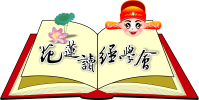 宗旨：響應政府落實文化深層紮根教育，啟發兒童無窮潛能，鼓舞社區勤學風氣，      傳承民族文化之智慧，營造祥和社會。指導單位：花蓮縣政府 主辦單位：花蓮縣讀經學會協辦單位：崇德光慧花蓮讀經推廣處、財團法人基礎道德文教基金會、花蓮縣各讀經推廣中          心、花蓮縣各公私立高中職以下各級學校。參加對象：歡迎家長、一般民眾及各公私立高中職、國中、國小及幼兒園學童共720人（因            場地限制，額滿截止），敬請家長或老師帶隊參加。索取報名簡章：請至花蓮縣讀經學會網站下載，網址：http://www.hlb.org.tw/報名日期：107年9月17日至107年10月15日止報名方式：   (1)團體及個人請直接至花蓮縣讀經學會網站報名。   (2)團體報名費(五人以上)每人新台幣150元、個人報名費每人新台幣200元。 報名費請至郵局劃撥， 劃撥帳號： 06700444  劃撥帳戶： 花蓮縣讀經學會      請註明：報考花蓮縣第十三屆讀經會考；個人報名請加註報考者姓名、聯絡電話、地址等。   (3)請儘量由就讀學校或社區兒童讀經班統一報名，再次確認網路系統接收報名資料之完整性。     聯絡人：劉隆桂 0933-484303    e-mail：hlb.coa@gmail.com七、會考時間：107年11月18日(星期日)，上午07:30至12:10 (請於08:00前會場完成就位)。(報考學童請於座位上等待，評鑑助理將於12:10發放紀念品及餐點至座位上，中途離席自動放棄)＊為讓會考當日流程更順暢，擇期於11月11日下午14:00進行家長、一般民眾及報考11科段以上小朋友預考  預考地點：慈懿道院  花蓮市中山路一段183號八、會考地點：花蓮縣花蓮市中華國小活動中心，地址：花蓮市國盛二街  22  號九、會考內容：共21科44段十、評鑑辦法：以口試為主，由評鑑老師出題，考生依序背誦，提示一次扣一分，90分以上合格。十一、獎勵辦法：凡通過一段以上者頒發學會獎狀、狀元帽及獎品各乙只。通過1-10段者為勤學      狀元，通過11-20段者為精進狀元，另頒發縣府甲等獎狀；通過21-41段者為榮譽狀元，另      頒發縣府優等獎狀；通過42科段以上為及第狀元，另頒發縣府特優獎狀。十二、活動程序：1.開鑼2.經典會考3.經采萬分4.過狀元橋/踩街5.祭孔6.點榜頒獎 7.禮成十三、報考科段有誤或增加修改資料時，應於107/10/15前自行上網修改，逾時則不開放任何修改。十四、107年11月5日開放列印准考證，請自行上網列印備用。十五、不接受現場報名及增加報考科目。花蓮縣第十三屆讀經會考報名表報考科段可複選請在內勾選  請注意：第23、24科段精選縣府讀本以整本內容為一科段報考科段可複選請在內勾選  請注意：第23、24科段精選縣府讀本以整本內容為一科段報考科段可複選請在內勾選  請注意：第23、24科段精選縣府讀本以整本內容為一科段報考科段可複選請在內勾選  請注意：第23、24科段精選縣府讀本以整本內容為一科段報考科段可複選請在內勾選  請注意：第23、24科段精選縣府讀本以整本內容為一科段報考科段可複選請在內勾選  請注意：第23、24科段精選縣府讀本以整本內容為一科段報考科段可複選請在內勾選  請注意：第23、24科段精選縣府讀本以整本內容為一科段□ 01中庸第1~8章□ 02中庸第9~16章□ 03中庸第17~24章□ 04中庸第25~32章□ 05論語第1~5篇  例：教材57~89頁□ 06論語第6~10篇  例：教材90~126頁□ 07論語第11~15篇  例：教材127~178頁□ 08論語第16~20篇  例：教材179~214頁□ 09老子第1~20章□ 10老子第21~40章□ 11老子第41~60章□ 12老子第61~81章□ 13唐詩五言絕句□ 14唐詩五絕樂府□ 15唐詩五言古詩□ 16唐詩五古樂府□ 17唐詩五言律詩□ 18唐詩七言絕句□ 19唐詩七絕樂府□ 20唐詩七言律詩□ 21唐詩七古樂府□ 22唐詩七言古詩□ 23唐詩精選縣府讀本(全)□ 24論語精選縣府讀本(全)□ 25孝經第1~6章□ 26孝經第7~12章□ 27孝經第13~18章□ 28弟子規第1~18□ 29弟子規第19~32□ 30大學全文□ 31道之宗旨全文□ 32正氣歌全文□ 33禮運大同全文□ 34朱子家訓全文□ 35人生必讀全文□ 36彌勒真經全文□ 37清靜經全文□ 38三字經全文□ 39心經全文□ 40百孝經全文□ 41常語舉要25~27課□ 42千字文全文□ 43諸葛亮誡子書全文□ 44文昌帝君陰騭文備註：會考讀經本，請參考王財貴、能仁出版社或花蓮縣讀經學會_會考經典教材合編本。備註：會考讀經本，請參考王財貴、能仁出版社或花蓮縣讀經學會_會考經典教材合編本。備註：會考讀經本，請參考王財貴、能仁出版社或花蓮縣讀經學會_會考經典教材合編本。備註：會考讀經本，請參考王財貴、能仁出版社或花蓮縣讀經學會_會考經典教材合編本。備註：會考讀經本，請參考王財貴、能仁出版社或花蓮縣讀經學會_會考經典教材合編本。備註：會考讀經本，請參考王財貴、能仁出版社或花蓮縣讀經學會_會考經典教材合編本。備註：會考讀經本，請參考王財貴、能仁出版社或花蓮縣讀經學會_會考經典教材合編本。團體  名稱團體  名稱讀經班負責 老師老師電話老師電話學生  姓名學生  姓名性 別□ 男  □ 女□ 男  □ 女□ 男  □ 女出  生年月日     年     月     日     年     月     日     年     月     日     年     月     日     年     月     日     年     月     日通 訊地 址通 訊地 址連絡  電話就讀學校就讀學校年級年級未上學 □幼稚園 □一年   班  □二年   班  □三年   班其  他          □四年   班  □五年   班  □六年   班國中            □高中職     □一般民眾未上學 □幼稚園 □一年   班  □二年   班  □三年   班其  他          □四年   班  □五年   班  □六年   班國中            □高中職     □一般民眾未上學 □幼稚園 □一年   班  □二年   班  □三年   班其  他          □四年   班  □五年   班  □六年   班國中            □高中職     □一般民眾未上學 □幼稚園 □一年   班  □二年   班  □三年   班其  他          □四年   班  □五年   班  □六年   班國中            □高中職     □一般民眾未上學 □幼稚園 □一年   班  □二年   班  □三年   班其  他          □四年   班  □五年   班  □六年   班國中            □高中職     □一般民眾未上學 □幼稚園 □一年   班  □二年   班  □三年   班其  他          □四年   班  □五年   班  □六年   班國中            □高中職     □一般民眾未上學 □幼稚園 □一年   班  □二年   班  □三年   班其  他          □四年   班  □五年   班  □六年   班國中            □高中職     □一般民眾未上學 □幼稚園 □一年   班  □二年   班  □三年   班其  他          □四年   班  □五年   班  □六年   班國中            □高中職     □一般民眾未上學 □幼稚園 □一年   班  □二年   班  □三年   班其  他          □四年   班  □五年   班  □六年   班國中            □高中職     □一般民眾未上學 □幼稚園 □一年   班  □二年   班  □三年   班其  他          □四年   班  □五年   班  □六年   班國中            □高中職     □一般民眾報考科段可複選請在內勾選    請注意：第23、24科段精選縣府讀本以整本內容為一科段報考科段可複選請在內勾選    請注意：第23、24科段精選縣府讀本以整本內容為一科段報考科段可複選請在內勾選    請注意：第23、24科段精選縣府讀本以整本內容為一科段報考科段可複選請在內勾選    請注意：第23、24科段精選縣府讀本以整本內容為一科段報考科段可複選請在內勾選    請注意：第23、24科段精選縣府讀本以整本內容為一科段報考科段可複選請在內勾選    請注意：第23、24科段精選縣府讀本以整本內容為一科段報考科段可複選請在內勾選    請注意：第23、24科段精選縣府讀本以整本內容為一科段報考科段可複選請在內勾選    請注意：第23、24科段精選縣府讀本以整本內容為一科段報考科段可複選請在內勾選    請注意：第23、24科段精選縣府讀本以整本內容為一科段報考科段可複選請在內勾選    請注意：第23、24科段精選縣府讀本以整本內容為一科段報考科段可複選請在內勾選    請注意：第23、24科段精選縣府讀本以整本內容為一科段報考科段可複選請在內勾選    請注意：第23、24科段精選縣府讀本以整本內容為一科段報考科段可複選請在內勾選    請注意：第23、24科段精選縣府讀本以整本內容為一科段報考科段可複選請在內勾選    請注意：第23、24科段精選縣府讀本以整本內容為一科段報考科段可複選請在內勾選    請注意：第23、24科段精選縣府讀本以整本內容為一科段報考科段可複選請在內勾選    請注意：第23、24科段精選縣府讀本以整本內容為一科段報考科段可複選請在內勾選    請注意：第23、24科段精選縣府讀本以整本內容為一科段□ 01中庸第1~8章□ 01中庸第1~8章□ 01中庸第1~8章□ 02中庸第9~16章□ 02中庸第9~16章□ 02中庸第9~16章□ 02中庸第9~16章□ 03中庸第17~24章□ 03中庸第17~24章□ 03中庸第17~24章□ 03中庸第17~24章□ 03中庸第17~24章□ 04中庸第25~32章□ 04中庸第25~32章□ 05論語第1~5篇  例：教材57~89頁□ 05論語第1~5篇  例：教材57~89頁□ 05論語第1~5篇  例：教材57~89頁□ 06論語第6~10篇  例：教材90~126頁□ 06論語第6~10篇  例：教材90~126頁□ 06論語第6~10篇  例：教材90~126頁□ 06論語第6~10篇  例：教材90~126頁□ 07論語第11~15篇  例：教材127~178頁□ 07論語第11~15篇  例：教材127~178頁□ 07論語第11~15篇  例：教材127~178頁□ 07論語第11~15篇  例：教材127~178頁□ 07論語第11~15篇  例：教材127~178頁□ 08論語第16~20篇  例：教材179~214頁□ 08論語第16~20篇  例：教材179~214頁□ 09老子第1~20章□ 09老子第1~20章□ 09老子第1~20章□ 10老子第21~40章□ 10老子第21~40章□ 10老子第21~40章□ 10老子第21~40章□ 11老子第41~60章□ 11老子第41~60章□ 11老子第41~60章□ 11老子第41~60章□ 11老子第41~60章□ 12老子第61~81章□ 12老子第61~81章□ 13唐詩五言絕句□ 13唐詩五言絕句□ 13唐詩五言絕句□ 14唐詩五絕樂府□ 14唐詩五絕樂府□ 14唐詩五絕樂府□ 14唐詩五絕樂府□ 15唐詩五言古詩□ 15唐詩五言古詩□ 15唐詩五言古詩□ 15唐詩五言古詩□ 15唐詩五言古詩□ 16唐詩五古樂府□ 16唐詩五古樂府□ 17唐詩五言律詩□ 17唐詩五言律詩□ 17唐詩五言律詩□ 18唐詩七言絕句□ 18唐詩七言絕句□ 18唐詩七言絕句□ 18唐詩七言絕句□ 19唐詩七絕樂府□ 19唐詩七絕樂府□ 19唐詩七絕樂府□ 19唐詩七絕樂府□ 19唐詩七絕樂府□ 20唐詩七言律詩□ 20唐詩七言律詩□ 21唐詩七古樂府□ 21唐詩七古樂府□ 21唐詩七古樂府□ 22唐詩七言古詩□ 22唐詩七言古詩□ 22唐詩七言古詩□ 22唐詩七言古詩□ 23唐詩精選縣府讀本(全)□ 23唐詩精選縣府讀本(全)□ 23唐詩精選縣府讀本(全)□ 23唐詩精選縣府讀本(全)□ 23唐詩精選縣府讀本(全)□ 24論語精選縣府讀本(全)□ 24論語精選縣府讀本(全)□ 25孝經第1~6章□ 25孝經第1~6章□ 25孝經第1~6章□ 26孝經第7~12章□ 26孝經第7~12章□ 26孝經第7~12章□ 26孝經第7~12章□ 27孝經第13~18章□ 27孝經第13~18章□ 27孝經第13~18章□ 27孝經第13~18章□ 27孝經第13~18章□ 28弟子規第1~18□ 28弟子規第1~18□ 29弟子規第19~32□ 29弟子規第19~32□ 29弟子規第19~32□ 30大學全文□ 30大學全文□ 30大學全文□ 30大學全文□ 31道之宗旨全文□ 31道之宗旨全文□ 31道之宗旨全文□ 31道之宗旨全文□ 31道之宗旨全文□ 32正氣歌全文□ 32正氣歌全文□ 33禮運大同全文□ 33禮運大同全文□ 33禮運大同全文□ 34朱子家訓全文□ 34朱子家訓全文□ 34朱子家訓全文□ 34朱子家訓全文□ 35人生必讀全文□ 35人生必讀全文□ 35人生必讀全文□ 35人生必讀全文□ 35人生必讀全文□ 36彌勒真經全文□ 36彌勒真經全文□ 37清靜經全文□ 37清靜經全文□ 37清靜經全文□ 38三字經全文□ 38三字經全文□ 38三字經全文□ 38三字經全文□ 39心經全文□ 39心經全文□ 39心經全文□ 39心經全文□ 39心經全文□ 40百孝經全文□ 40百孝經全文□ 41常語舉要25~27課□ 41常語舉要25~27課□ 41常語舉要25~27課□ 42千字文全文□ 42千字文全文□ 42千字文全文□ 42千字文全文□ 43諸葛亮誡子書全文□ 43諸葛亮誡子書全文□ 43諸葛亮誡子書全文□ 43諸葛亮誡子書全文□ 43諸葛亮誡子書全文□ 44文昌帝君陰騭文□ 44文昌帝君陰騭文☆必填☆  共報考：          科段 (由報考人填寫) ☆必填☆  共報考：          科段 (由報考人填寫) ☆必填☆  共報考：          科段 (由報考人填寫) ☆必填☆  共報考：          科段 (由報考人填寫) ☆必填☆  共報考：          科段 (由報考人填寫) ☆必填☆  共報考：          科段 (由報考人填寫) ☆必填☆  共報考：          科段 (由報考人填寫) ☆必填☆  共報考：          科段 (由報考人填寫) ☆必填☆  共報考：          科段 (由報考人填寫) ☆必填☆  共報考：          科段 (由報考人填寫) ☆必填☆  共報考：          科段 (由報考人填寫) ☆必填☆  共報考：          科段 (由報考人填寫) ☆必填☆  共報考：          科段 (由報考人填寫) ☆必填☆  共報考：          科段 (由報考人填寫) ☆必填☆  共報考：          科段 (由報考人填寫) ☆必填☆  共報考：          科段 (由報考人填寫) ☆必填☆  共報考：          科段 (由報考人填寫) 備註：會考讀經本，請參考王財貴、能仁出版社或花蓮縣讀經學會_會考經典教材合編本。備註：會考讀經本，請參考王財貴、能仁出版社或花蓮縣讀經學會_會考經典教材合編本。備註：會考讀經本，請參考王財貴、能仁出版社或花蓮縣讀經學會_會考經典教材合編本。備註：會考讀經本，請參考王財貴、能仁出版社或花蓮縣讀經學會_會考經典教材合編本。備註：會考讀經本，請參考王財貴、能仁出版社或花蓮縣讀經學會_會考經典教材合編本。備註：會考讀經本，請參考王財貴、能仁出版社或花蓮縣讀經學會_會考經典教材合編本。備註：會考讀經本，請參考王財貴、能仁出版社或花蓮縣讀經學會_會考經典教材合編本。備註：會考讀經本，請參考王財貴、能仁出版社或花蓮縣讀經學會_會考經典教材合編本。備註：會考讀經本，請參考王財貴、能仁出版社或花蓮縣讀經學會_會考經典教材合編本。備註：會考讀經本，請參考王財貴、能仁出版社或花蓮縣讀經學會_會考經典教材合編本。備註：會考讀經本，請參考王財貴、能仁出版社或花蓮縣讀經學會_會考經典教材合編本。備註：會考讀經本，請參考王財貴、能仁出版社或花蓮縣讀經學會_會考經典教材合編本。備註：會考讀經本，請參考王財貴、能仁出版社或花蓮縣讀經學會_會考經典教材合編本。備註：會考讀經本，請參考王財貴、能仁出版社或花蓮縣讀經學會_會考經典教材合編本。備註：會考讀經本，請參考王財貴、能仁出版社或花蓮縣讀經學會_會考經典教材合編本。備註：會考讀經本，請參考王財貴、能仁出版社或花蓮縣讀經學會_會考經典教材合編本。備註：會考讀經本，請參考王財貴、能仁出版社或花蓮縣讀經學會_會考經典教材合編本。備註1.報名方式一律採網路報名，請上花蓮縣讀經學會網址：http://www.hlb.org.tw/2.本表提供報名讀經會考彙整使用。3.報名截止日期：107年10月15日  聯絡人：劉隆桂 0933-4843034.會考日期：107年11月18日上午7:30報到 5.會考地點：花蓮縣花蓮市中華國小活動中心，地址：花蓮市國盛二街  22  號 6.為讓會考當日流程更順暢，擇期於107年11月11日下午14:00~16:00進行家長、一般   民眾及報考11科段以上小朋友預考。  預考地點：慈懿道院  花蓮市中山路一段183號  電話：03-85636191.報名方式一律採網路報名，請上花蓮縣讀經學會網址：http://www.hlb.org.tw/2.本表提供報名讀經會考彙整使用。3.報名截止日期：107年10月15日  聯絡人：劉隆桂 0933-4843034.會考日期：107年11月18日上午7:30報到 5.會考地點：花蓮縣花蓮市中華國小活動中心，地址：花蓮市國盛二街  22  號 6.為讓會考當日流程更順暢，擇期於107年11月11日下午14:00~16:00進行家長、一般   民眾及報考11科段以上小朋友預考。  預考地點：慈懿道院  花蓮市中山路一段183號  電話：03-85636191.報名方式一律採網路報名，請上花蓮縣讀經學會網址：http://www.hlb.org.tw/2.本表提供報名讀經會考彙整使用。3.報名截止日期：107年10月15日  聯絡人：劉隆桂 0933-4843034.會考日期：107年11月18日上午7:30報到 5.會考地點：花蓮縣花蓮市中華國小活動中心，地址：花蓮市國盛二街  22  號 6.為讓會考當日流程更順暢，擇期於107年11月11日下午14:00~16:00進行家長、一般   民眾及報考11科段以上小朋友預考。  預考地點：慈懿道院  花蓮市中山路一段183號  電話：03-85636191.報名方式一律採網路報名，請上花蓮縣讀經學會網址：http://www.hlb.org.tw/2.本表提供報名讀經會考彙整使用。3.報名截止日期：107年10月15日  聯絡人：劉隆桂 0933-4843034.會考日期：107年11月18日上午7:30報到 5.會考地點：花蓮縣花蓮市中華國小活動中心，地址：花蓮市國盛二街  22  號 6.為讓會考當日流程更順暢，擇期於107年11月11日下午14:00~16:00進行家長、一般   民眾及報考11科段以上小朋友預考。  預考地點：慈懿道院  花蓮市中山路一段183號  電話：03-85636191.報名方式一律採網路報名，請上花蓮縣讀經學會網址：http://www.hlb.org.tw/2.本表提供報名讀經會考彙整使用。3.報名截止日期：107年10月15日  聯絡人：劉隆桂 0933-4843034.會考日期：107年11月18日上午7:30報到 5.會考地點：花蓮縣花蓮市中華國小活動中心，地址：花蓮市國盛二街  22  號 6.為讓會考當日流程更順暢，擇期於107年11月11日下午14:00~16:00進行家長、一般   民眾及報考11科段以上小朋友預考。  預考地點：慈懿道院  花蓮市中山路一段183號  電話：03-85636191.報名方式一律採網路報名，請上花蓮縣讀經學會網址：http://www.hlb.org.tw/2.本表提供報名讀經會考彙整使用。3.報名截止日期：107年10月15日  聯絡人：劉隆桂 0933-4843034.會考日期：107年11月18日上午7:30報到 5.會考地點：花蓮縣花蓮市中華國小活動中心，地址：花蓮市國盛二街  22  號 6.為讓會考當日流程更順暢，擇期於107年11月11日下午14:00~16:00進行家長、一般   民眾及報考11科段以上小朋友預考。  預考地點：慈懿道院  花蓮市中山路一段183號  電話：03-85636191.報名方式一律採網路報名，請上花蓮縣讀經學會網址：http://www.hlb.org.tw/2.本表提供報名讀經會考彙整使用。3.報名截止日期：107年10月15日  聯絡人：劉隆桂 0933-4843034.會考日期：107年11月18日上午7:30報到 5.會考地點：花蓮縣花蓮市中華國小活動中心，地址：花蓮市國盛二街  22  號 6.為讓會考當日流程更順暢，擇期於107年11月11日下午14:00~16:00進行家長、一般   民眾及報考11科段以上小朋友預考。  預考地點：慈懿道院  花蓮市中山路一段183號  電話：03-85636191.報名方式一律採網路報名，請上花蓮縣讀經學會網址：http://www.hlb.org.tw/2.本表提供報名讀經會考彙整使用。3.報名截止日期：107年10月15日  聯絡人：劉隆桂 0933-4843034.會考日期：107年11月18日上午7:30報到 5.會考地點：花蓮縣花蓮市中華國小活動中心，地址：花蓮市國盛二街  22  號 6.為讓會考當日流程更順暢，擇期於107年11月11日下午14:00~16:00進行家長、一般   民眾及報考11科段以上小朋友預考。  預考地點：慈懿道院  花蓮市中山路一段183號  電話：03-85636191.報名方式一律採網路報名，請上花蓮縣讀經學會網址：http://www.hlb.org.tw/2.本表提供報名讀經會考彙整使用。3.報名截止日期：107年10月15日  聯絡人：劉隆桂 0933-4843034.會考日期：107年11月18日上午7:30報到 5.會考地點：花蓮縣花蓮市中華國小活動中心，地址：花蓮市國盛二街  22  號 6.為讓會考當日流程更順暢，擇期於107年11月11日下午14:00~16:00進行家長、一般   民眾及報考11科段以上小朋友預考。  預考地點：慈懿道院  花蓮市中山路一段183號  電話：03-85636191.報名方式一律採網路報名，請上花蓮縣讀經學會網址：http://www.hlb.org.tw/2.本表提供報名讀經會考彙整使用。3.報名截止日期：107年10月15日  聯絡人：劉隆桂 0933-4843034.會考日期：107年11月18日上午7:30報到 5.會考地點：花蓮縣花蓮市中華國小活動中心，地址：花蓮市國盛二街  22  號 6.為讓會考當日流程更順暢，擇期於107年11月11日下午14:00~16:00進行家長、一般   民眾及報考11科段以上小朋友預考。  預考地點：慈懿道院  花蓮市中山路一段183號  電話：03-85636191.報名方式一律採網路報名，請上花蓮縣讀經學會網址：http://www.hlb.org.tw/2.本表提供報名讀經會考彙整使用。3.報名截止日期：107年10月15日  聯絡人：劉隆桂 0933-4843034.會考日期：107年11月18日上午7:30報到 5.會考地點：花蓮縣花蓮市中華國小活動中心，地址：花蓮市國盛二街  22  號 6.為讓會考當日流程更順暢，擇期於107年11月11日下午14:00~16:00進行家長、一般   民眾及報考11科段以上小朋友預考。  預考地點：慈懿道院  花蓮市中山路一段183號  電話：03-85636191.報名方式一律採網路報名，請上花蓮縣讀經學會網址：http://www.hlb.org.tw/2.本表提供報名讀經會考彙整使用。3.報名截止日期：107年10月15日  聯絡人：劉隆桂 0933-4843034.會考日期：107年11月18日上午7:30報到 5.會考地點：花蓮縣花蓮市中華國小活動中心，地址：花蓮市國盛二街  22  號 6.為讓會考當日流程更順暢，擇期於107年11月11日下午14:00~16:00進行家長、一般   民眾及報考11科段以上小朋友預考。  預考地點：慈懿道院  花蓮市中山路一段183號  電話：03-85636191.報名方式一律採網路報名，請上花蓮縣讀經學會網址：http://www.hlb.org.tw/2.本表提供報名讀經會考彙整使用。3.報名截止日期：107年10月15日  聯絡人：劉隆桂 0933-4843034.會考日期：107年11月18日上午7:30報到 5.會考地點：花蓮縣花蓮市中華國小活動中心，地址：花蓮市國盛二街  22  號 6.為讓會考當日流程更順暢，擇期於107年11月11日下午14:00~16:00進行家長、一般   民眾及報考11科段以上小朋友預考。  預考地點：慈懿道院  花蓮市中山路一段183號  電話：03-85636191.報名方式一律採網路報名，請上花蓮縣讀經學會網址：http://www.hlb.org.tw/2.本表提供報名讀經會考彙整使用。3.報名截止日期：107年10月15日  聯絡人：劉隆桂 0933-4843034.會考日期：107年11月18日上午7:30報到 5.會考地點：花蓮縣花蓮市中華國小活動中心，地址：花蓮市國盛二街  22  號 6.為讓會考當日流程更順暢，擇期於107年11月11日下午14:00~16:00進行家長、一般   民眾及報考11科段以上小朋友預考。  預考地點：慈懿道院  花蓮市中山路一段183號  電話：03-85636191.報名方式一律採網路報名，請上花蓮縣讀經學會網址：http://www.hlb.org.tw/2.本表提供報名讀經會考彙整使用。3.報名截止日期：107年10月15日  聯絡人：劉隆桂 0933-4843034.會考日期：107年11月18日上午7:30報到 5.會考地點：花蓮縣花蓮市中華國小活動中心，地址：花蓮市國盛二街  22  號 6.為讓會考當日流程更順暢，擇期於107年11月11日下午14:00~16:00進行家長、一般   民眾及報考11科段以上小朋友預考。  預考地點：慈懿道院  花蓮市中山路一段183號  電話：03-85636191.報名方式一律採網路報名，請上花蓮縣讀經學會網址：http://www.hlb.org.tw/2.本表提供報名讀經會考彙整使用。3.報名截止日期：107年10月15日  聯絡人：劉隆桂 0933-4843034.會考日期：107年11月18日上午7:30報到 5.會考地點：花蓮縣花蓮市中華國小活動中心，地址：花蓮市國盛二街  22  號 6.為讓會考當日流程更順暢，擇期於107年11月11日下午14:00~16:00進行家長、一般   民眾及報考11科段以上小朋友預考。  預考地點：慈懿道院  花蓮市中山路一段183號  電話：03-8563619